ENRICHMENT ACTIVITY FORMStudent Name  Date: 	Title of Enrichment: Refection: Complete the following thinking routine to help you reflect on how the information connects with you, what new ideas you have developed and what further questions or challenges you foresee. CONNECT - How are the ideas and information presented CONNECTED to what you already knew?EXTEND - What new ideas did you get that EXTENDED or pushed your thinking in new directions?CHALLENGE - What is still CHALLENGING or confusing for you to get your mind around? What questions, wonderings or puzzles do you now have?Insert a picture of yourself at the event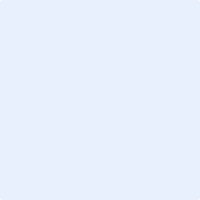 